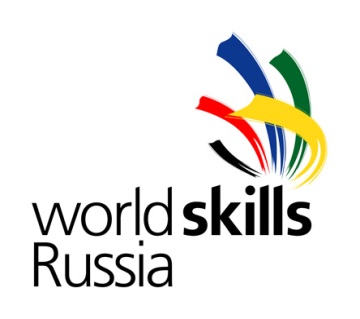 Конкурсное задание Компетенция«Эксплуатация сельскохозяйственных машин»Конкурсное задание включает в себя следующие разделы:Модуль-В: ДвигательПоиск неисправностей, их устранение, техническое обслуживание топливной системы и газораспределительного механизма.Время на выполнение модуля: 3 часаМодуль-С: Механический приводТехническое обслуживание и подготовка к работе агрегатов с механическим приводом.Время на выполнение модуля: 3 часаЭксперт WSR по Ростовской области		_________________	С.Л. ОвчаренкоРуководитель Регионального координационного центраWSR						_________________ Р.В. МагеррамовКонкурсное задание«WorldSkills Россия» по компетенции «Эксплуатация сельскохозяйственных машин» 2019г.Модуль  B: Двигатель.Максимум 3 часа, включая пуск и наладку оборудования;Организатор чемпионата должен предоставлять материалы, достаточные только для выполнения конкурсного задания;Модуль состоит из двух субкритериев и включает в себя:В1 - правильную проверку и регулировку тепловых зазоров в клапанном механизме, проверку правильности регулировки, В2 - обслуживание фильтров грубой и тонкой очистки топлива, установку ТНВД на трактор, проверку и регулировку установочного угла опережения впрыска топлива, проверку форсунок на давление начала впрыска и качество распыла  топлива.Модуль B начинается в день 1;Модуль B должен быть завершен и оценен до конца 3 дня;Модуль В должен быть установлен на 2 площадках для участников.Модуль  C: Механический привод.Максимум 3 часа, включая пуск и наладку оборудования;Организатор чемпионата должен предоставлять материалы, достаточные только для выполнения конкурсного задания;Модуль может включать в себя правильную и рациональную организацию рабочего места, технологическую последовательность выполнения работы, устранение неисправностей и регулировку пресс-подборщика; агрегатирование пресс-подборщика с трактором.Модуль C начинается в день-1;Модуль C должен быть завершен и оценен до конца 3 дня;Модуль C должен быть установлен на 2 площадках для участников.